Принцип моей работы (воспитатель второй младшей группы):«Не рядом и не над, а вместе!»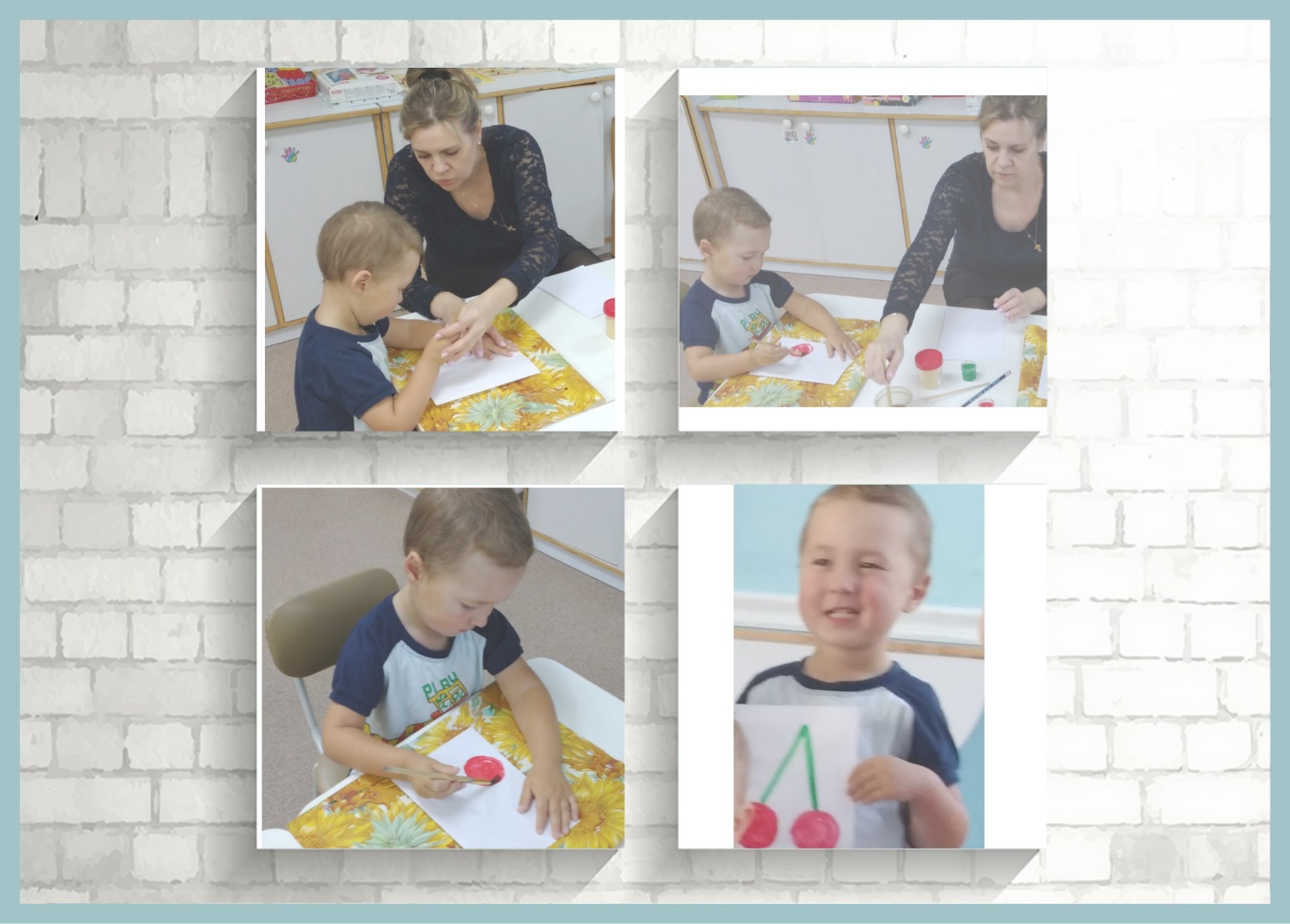 